Entries are invited from competitors for the 2023 Topper Open MeetingOrganised by HUNTS SAILING CLUBHarrison Way, St Ives, Cambridgeshire, PE27 4YA----------------------- o0o -----------------------Rules: The regatta will be governed by The Racing Rules of Sailing 2021-2024, the Prescriptions of the Royal Yachting Association, Class Rules and Hunts Sailing Club’s Open Meeting Sailing Instructions. Competitors should note that Hunts SC implements the RYA Racing Charter and that they will be required to undertake to sail in compliance with the Charter, which can be found at the front of the RYA rule book. Eligibility & Entry: The regatta is open to all boats of the Topper class. Entries must be made via the ITCA website.Entry Fee: £12 payable via ITCA website. Schedule: Four  races are scheduled for the event. A competitors’ briefing will be held in the club house at 10.00.  The scheduled time of the warning signal for the first race is 10:25.1st Race start: 	10:30 followed by Race 2 back to back
3rd  Race start:   13:15
4th  Race start: as soon as possible after 2nd raceScoring:One race is required to be completed to constitute a series.When fewer than three races have been completed, a boat’s series score will be the total of her race scores. This changes RRS A2.When three or more  races have been completed, a boat’s series score will be the total of her race scores, excluding her worst score.Prizes: Prizes will be awarded for 1st-3rd places for 5.3 and 1st place for 4.2. Other prizes may be awarded depending on the size of the entry. Sailing Instructions: The Sailing Instructions are available on the club website: https://huntssc.org.uk/index.php/sailing/racing Disclaimer of Liability: Competitors participate in the regatta entirely at their own risk. Hunts Sailing Club will not accept any liability for material damage or personal injury or death sustained in conjunction with or prior to, during, or after the regatta.  Risk Statement: Rule 4 of the Racing Rules of Sailing states: ‘The responsibility for a boat’s decision to participate in a race or continue racing is hers alone.’ Sailing is by nature an unpredictable sport and therefore inherently involves an element of risk. By taking part in the event each competitor agrees and acknowledges that:They are aware of the inherent element of risk involved in the sport and accept responsibility for the exposure to themselves, their crew and their boat to such inherent risk whilst taking partThey are responsible for the safety of themselves, their crew, their boat and their property whether afloat or ashoreThey accept responsibility for any injury, damage or loss to the extent caused by their own actions or omissionsTheir boat is in good order, equipped to sail in the event and they are fit to participateThe provision of a race management team, safety boats and other officials and volunteers by the event organiser does not relieve them of their own responsibilitiesThe provision of safety boat cover is limited to such assistance, particularly in extreme weather conditions, as can be practically provided in the circumstancesInsurance: Each participating boat shall be insured with valid third-party liability insurance with a minimum cover of at least £2,000,000 or the equivalent. ----------------------- o0o -----------------------Additional Information:Food and drink will be available from the Galley on the day. Please pre-order hot food (jacket potatoes) before racing starts.For further information go to the club website www.huntssc.org.uk.----------------------- o0o -----------------------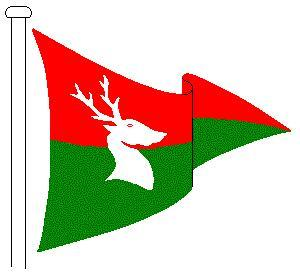 NOTICE OF RACE2023 Topper Open MeetingSunday 19th March 2023-------------------- o0o --------------------